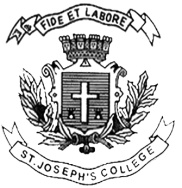 ST. JOSEPH’S COLLEGE (AUTONOMOUS), BANGALORE-27END SEMESTER EXAMINATION: JULY 2022MA JOURNALISM AND MASS COMMUNICATION – IV SEMESTERMCDE 0320: Technical and Content Writing (Theory)Time: 1 ½ hrs								Max Marks: 35 This paper contains TWO printed pages and FOUR partsI. Match the abbreviation with its feature.    				                 (5X1=5)DITA	(a) A system that can be used to manage contentXML	(b) A topic-based authoring structure CMS	(c) Coding language that makes content human and machine readableCUI           	(d) Smartphone interfacesGUI           (e) Windows booting menuII. Fill in the blanks with the appropriate option provided in the brackets.             (5X1=5)Absolute beginner: Welcome guide :: Advanced: _______________(User manual, Reference manual, Quick reference guide)Waterfall: Sequential development :: Agile: ______________ (Assembly line, Incidental, Incremental)Indexing: Metadata :: Keywords: ____________(Content, Algorithm, Coding) Newspapers: Z eye movement :: Web pages: _____________(E eye movement, F eye movement, S eye movement) Skimming: Quickly identifying the main ideas presented :: Scanning: __________(Glossing over text, Reading each sentence, Looking for specific words or phrases)III. Write short notes on any THREE of the following in 100 words each.    (3X5=15)11. Style guide12. Localization vs globalization 13. Guidelines for writing error messages (any five)14. Scrum teamIV. Answer any ONE of the following as instructed.		                (1X10=10)15. Write a task, concept, and reference topic for performing a function on any ONE of the following products:Bluetooth speakersSmartwatch1 TB hard disk driveMCDE 0320_A_2216. Write website content (200 words) for any ONE of the following clients. Also, create a demographic profile of a customer likely to use the site (100 words).A dessert store called Life of PieA flower shop called Florist GumpA jeans store called Indiana JeansMCDE 0320_A_22